Практическая работа:  Алгоритмическая конструкция «следование».Вариант 1Задание 1Запишите линейный алгоритм, исполняя который Робот  нарисует на клетчатом поле следующий узор и  вернётся в исходное положение:Пример написания программы:
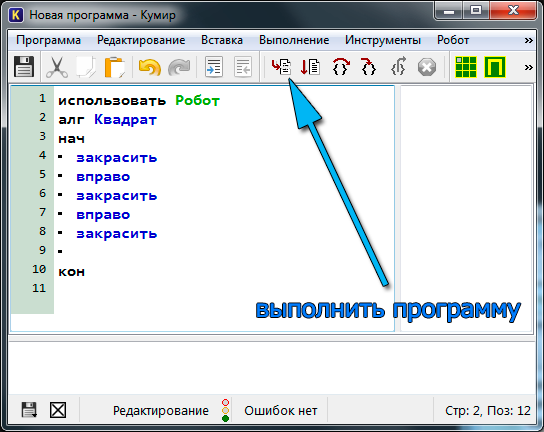 Задание 2Какое значение получит переменная у после  выполнения фрагмента алгоритма?х:=1у:=2*xу:=у+3у:=у*хy:=у+4y:=y*хy:=y+5Восстановите формулу вычисления у для произвольного значения х.Задание 3Исходное данное - целое трёхзначное число x. Выполните для x = 125 следующий алгоритм:a:=x div 100b:=x mod 100 div 10c:=x mod 10s:=a+b+с.Чем является результат s этого алгоритма?Практическая работа:  Алгоритмическая конструкция «следование».Вариант 2Задание 1Запишите линейный алгоритм, исполняя который Робот  нарисует на клетчатом поле следующий узор и  вернётся в исходное положение:Пример написания программы:
Задание 2По алгоритму восстановите формулу.a1:=1/x a2:=a1/x a3:=a2/x a4:=a3/x y:=a1+a2y:=y+a3y:=y+a4Задание 3Определите значение целочисленных переменных x и  y после выполнения фрагмента алгоритма.x:=336у:=8x:=x div y y:=х mod уs:=х+у.**